Docket No:  A-2010-2181867Utility Code: 1112299SARAH C STONERECKERT SEAMANS CHERIN & MELLOTT LLC213 MARKET STREET 8TH FLHARRISBURG PA 17101		Re: Petition for 5% Annual Compliance Filing Due Date ExtensionDear Ms. Stoner:On May 6, 2019, Stream Energy Pennsylvania LLC (Stream Energy) filed a 5% Annual Compliance Filing to maintain its bonding level of 5% of its most recent 4 quarters of revenue subject to the minimum of $250,000, per the Commission’s Orders entered July 24, 2014, at Docket No. M-2013-2393141 and September 20, 2018, at Docket No. P-2017-2608078.  On May 10, 2019, the Commission served a Data Request Secretarial Letter on Stream Energy.  The Letter stated that Stream Energy must file its response to the Data Request by June 10, 2019.On June 6, 2019, Stream Energy filed a petition to the Commission requesting that the due date for its Annual Compliance Filing be extended for an additional 15 days.  Stream Energy requests that the Commission extend the current due date from June 10, 2019 to June 25, 2019.  By this letter, we are approving Stream Energy’s request. In the event Stream Energy does not provide such documentation to the Commission by     June 25, 2019, Stream Energy’s Annual Compliance Filing may be being denied.  As well, if Stream Energy has decided to withdraw its filing, please reply notifying the Commission of such a decision.  All original documentation must be sent to the Commission’s Secretary’s Bureau at: Rosemary Chiavetta, Secretary, Pennsylvania Public Utility Commission, 400 North Street, Harrisburg, PA 17120.  This action terminates this extension request proceeding unless appealed as outlined below.In accordance with 52 Pa. Code 5.44, this staff action will be deemed to be the final action of the Commission unless an appeal of staff action is filed with the Secretary of the Commission within 20 days of the date on this notice. Sincerely,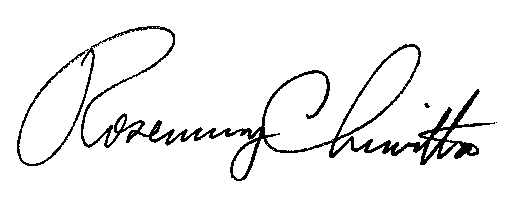 Rosemary ChiavettaSecretary 							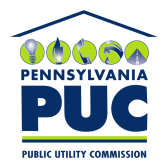  PUBLIC UTILITY COMMISSION400 NORTH STREET, HARRISBURG, PA 17120 PUBLIC UTILITY COMMISSION400 NORTH STREET, HARRISBURG, PA 17120IN REPLY PLEASE REFER TO OUR FILEJune 10, 2019